№ п/пНаименование товараЕд. изм.Кол-воТехнические, функциональные характеристикиТехнические, функциональные характеристикиТехнические, функциональные характеристики№ п/пНаименование товараЕд. изм.Кол-воПоказатель (наименование комплектующего, технического параметра и т.п.)Показатель (наименование комплектующего, технического параметра и т.п.)Описание, значение1.Детский игровой комплекс №28 ИД-28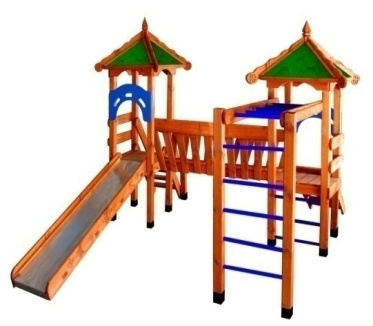 Шт. 11.Детский игровой комплекс №28 ИД-28Шт. 1Высота (мм) Высота (мм) 30001.Детский игровой комплекс №28 ИД-28Шт. 1Длина (мм)Длина (мм)42001.Детский игровой комплекс №28 ИД-28Шт. 1Ширина (мм)Ширина (мм)30001.Детский игровой комплекс №28 ИД-28Шт. 1Высота площадки (мм)Высота площадки (мм)9001.Детский игровой комплекс №28 ИД-28Шт. 1Применяемые материалыПрименяемые материалыПрименяемые материалы1.Детский игровой комплекс №28 ИД-28Шт. 1СтолбыВ кол-ве 10шт., выполнен из бруса сосновых пород естественной влажности размером 100*100мм. Нижняя часть столба покрыта битумной мастикой с последующим бетонированиемВ кол-ве 10шт., выполнен из бруса сосновых пород естественной влажности размером 100*100мм. Нижняя часть столба покрыта битумной мастикой с последующим бетонированием1.Детский игровой комплекс №28 ИД-28Шт. 1ПолПол в кол-ве 2шт., выполнен из доски сосновых пород с покрытием  антисептиком "Акватекс"Пол в кол-ве 2шт., выполнен из доски сосновых пород с покрытием  антисептиком "Акватекс"1.Детский игровой комплекс №28 ИД-28Шт. 1Крыша В  кол-ве 2шт., выполнена из доски естественной влажности и  четырех листов ОСБ с покрытием гибкой черепицей «Шинглас»В  кол-ве 2шт., выполнена из доски естественной влажности и  четырех листов ОСБ с покрытием гибкой черепицей «Шинглас»1.Детский игровой комплекс №28 ИД-28Шт. 1V-образный лазВ кол-ве 1 шт., выполнен из доски сосновых пород естественной влажности с покрытием антисептиком "Акватекс"В кол-ве 1 шт., выполнен из доски сосновых пород естественной влажности с покрытием антисептиком "Акватекс"1.Детский игровой комплекс №28 ИД-28Шт. 1Горка В  кол-ве 1шт. Изготовлен в виде цельной конструкции. Выполнен из цельного деревянного каркаса и укрыт цельным листом из нержавеющей сталиВ  кол-ве 1шт. Изготовлен в виде цельной конструкции. Выполнен из цельного деревянного каркаса и укрыт цельным листом из нержавеющей стали1.Детский игровой комплекс №28 ИД-28Шт. 1Руколаз    в кол-ве 1шт. Руколаз выполнен из опорного бруса толщиной 40мм.и деревянных перекладин 40-45мм. Опорный брус имеет отверстия для перекладин. в кол-ве 1шт. Руколаз выполнен из опорного бруса толщиной 40мм.и деревянных перекладин 40-45мм. Опорный брус имеет отверстия для перекладин.1.Детский игровой комплекс №28 ИД-28Шт. 1Шведская стенка Шведская стенка изготовлена из двух столбов брус 100х100мм и деревянных перекладин толщенной 40-45мм. с покраской акриловой краскойШведская стенка изготовлена из двух столбов брус 100х100мм и деревянных перекладин толщенной 40-45мм. с покраской акриловой краской1.Детский игровой комплекс №28 ИД-28Шт. 1Деревянные перекладины В кол-ве 2 шт., диаметром 40-45мм с покраской акриловой  краскойВ кол-ве 2 шт., диаметром 40-45мм с покраской акриловой  краской1.Детский игровой комплекс №28 ИД-28Шт. 1Лестница  с перилами в кол-ве 1шт., выполнена из доски сосновых пород естественной влажности с покрытием антисептиком "Акватекс"в кол-ве 1шт., выполнена из доски сосновых пород естественной влажности с покрытием антисептиком "Акватекс"1.Детский игровой комплекс №28 ИД-28Шт. 1Ограждения башенВ кол-ве 4 шт., выполнены из доски сосновых пород естественной влажности с геометрической резьбой по деревуВ кол-ве 4 шт., выполнены из доски сосновых пород естественной влажности с геометрической резьбой по дереву1.Детский игровой комплекс №28 ИД-28Шт. 1Декоративный элемент "Арка"В кол-ве 1шт., выполнена из влагостойкой фанеры с покраской акриловой краскойВ кол-ве 1шт., выполнена из влагостойкой фанеры с покраской акриловой краской1.Детский игровой комплекс №28 ИД-28Шт. 1МатериалыДеревянный брус и доска сосновых парод естественной влажности тщательно отшлифованы  со всех сторон и покрашен в заводских условиях антисептиком "Акватекс", влагостойкая фанера с покраской полиуретановой краской,  саморезы по дереву.  ГОСТ Р 52169-2012, ГОСТ Р 52168-2012Деревянный брус и доска сосновых парод естественной влажности тщательно отшлифованы  со всех сторон и покрашен в заводских условиях антисептиком "Акватекс", влагостойкая фанера с покраской полиуретановой краской,  саморезы по дереву.  ГОСТ Р 52169-2012, ГОСТ Р 52168-2012